BÁO CÁO Sơ kết thực hiện giao ước thi đua học kỳ I năm học 2022 - 2023và phương hướng, nhiệm vụ trọng tâm học kỳ II năm 2022 - 2023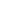 - Thuận lợi:        Nhà trường luôn được sự quan tâm giúp đỡ của Huyện ủy, UBND Huyện, các ban ngành, đoàn thể các cấp, đặc biệt sự quan tâm chỉ đạo của hội đồng thi đua và Phòng giáo dục và đào tạo Tân Hiệp, sự quan tâm giúp đỡ của các cấp Ủy Đảng, chính quyền địa phương, ban đại diện CMHS và hội đồng thi đua các cấp đến công tác thi đua khen thưởng của khối.       Lãnh đạo các trường trong khối thi đua luôn quan tâm chỉ đạo sâu sát đến công tác thi đua của đơn vị mình. Tập thể sư phạm các trường trong khối luôn đoàn kết, nhất trí cao, nhiệt tình trong công tác; có tinh thần tự giác học tập nâng cao về trình độ chuyên môn, hoàn thành xuất sắc nhiệm vụ.- Khó khăn:        Ý thức tham gia các phong trào thi đua trong giáo viên và học sinh còn hạn chế. Cơ sở vật chất chưa thực sự đáp ứng được yêu cầu đổi mới của giáo dục, ảnh hưởng không nhỏ đến chất lượng hoạt động công tác thi đua của khối.PHẦN IKẾT QUẢ PHONG TRÀO THI ĐUAVÀ CÔNG TÁC THI ĐUA, KHEN THƯỞNG HỌC KỲ II. CÔNG TÁC CHỈ ĐẠO, TỔ CHỨC PHONG TRÀO THI ĐUA1. Công tác chỉ đạo, điều hành công tác thi đua, khen thưởng        Thực hiện các văn bản chỉ đạo về công tác thi đua năm học 2022-2023. Đầu năm học Hội đồng TĐKT Huyện và phòng giáo dục và đào tạo Tân Hiệp ban hành văn bản, chỉ đạo thành lập các khối thi đua. Khối thi đua số 3 tổ chức họp, bầu ra khối trưởng, khối phó, thư kí phụ trách điều hành, theo dõi công tác thi đua, khen thưởng của khối.        Ban hành quy chế hoạt động khối, tổ chức kí kết giao ước thi đua, xây dựng thống nhất các biểu điểm làm căn cứ để đánh giá xếp loại thi đua cuối năm học. Các trường thành viên khối, thành lập ban thi đua theo đúng quy định của Luật thi đua khen thưởng khen thưởng ngày 26/11/2003 và Luật sửa đổi bổ sung một số điều của Luật Thi đua, Khen thưởng ngày ngày 16/11/2013 và triển khai các văn bản về công tác thi đua trong năm học.2. Công tác tổ chức phát động phong trào thi đua      Cùng với phòng giáo dục, thường xuyên chỉ đạo thực hiện Kế hoạch phong trào thi đua của ngành phát động, Hiệu trưởng đã phối hợp với Công đoàn tiến hành tổ chức Hội nghị cán bộ công chức, viên chức xây dựng Quy chế, Kế hoạch triển khai và phát động đăng ký thi đua đến toàn thể công chức, viên chức trong đơn vị. Kết quả có 100% công chức, viên chức hưởng ứng, đăng ký thi đua. Đồng thời, Ban giám hiệu các trường cũng phát động đến toàn thể công chức, viên chức hăng hái thi đua theo chuyên đề như: Cuộc vận động "Học tập và làm theo tư tưởng, phong cách, đạo đức Hồ Chí Minh"; Cuộc vận động "Mỗi thầy cô giáo là một tấm gương đạo đức, tự học và sáng tạo"; Phong trào thi đua "Xây dựng trường học thân thiện, học sinh tích cực"; Phong trào thi đua xây dựng trường học "Xanh-Sạch-Đẹp và An toàn". Đặc biệt là phong trào thi đua thực hiện đổi mới trong năm học, nhằm hưởng ứng về đổi mới căn bản, toàn diện giáo dục và đào tạo theo tinh thần Nghị quyết số 29-NQ/TW của chính phủ.II. KẾT QUẢ THỰC HIỆN NỘI DUNG GIAO ƯỚC THI ĐUA HỌC KỲ I1. Kết quả thực hiện nội dung 1, thi đua hoàn thành xuất sắc chỉ tiêu, nhiệm vụ được giaoThực hiện chỉ tiêu, nhiệm vụ:Tổng số học sinh đầu năm: 269 tỉ lệ 100%; cuối HKI: 270 HS, số học sinh bỏ học: 1hs lớp 9A; Học sinh chuyển đến 1 hs lớp 9B.- Cấp THCS: + Tổng số HS: 270+ Chất lượng 2 mặt: (báo cáo theo chương trình hiện hành và PT 2018)-Học sinh khối 8,9:Học lực: +Giỏi: 19 tỷ lệ 12,8%; Khá 55 tỷ lệ 37%; TB 63 tỷ lệ 42,2%Yếu 12 tỷ lệ 8%+Hạnh kiểm: Tốt 130 tỷ lệ 87,3%; Khá 19 tỷ lệ 12,7%.-Học sinh khối 6,7:Học tập: Tốt: 13 tỷ lệ 11%;  Khá: 26 tỷ lệ 22%; Đạt 63 tỷ lệ 52%; Chưa đạt 19 tỷ lệ 16%.Rèn luyện: Tốt 101 tỷ lệ 83.5; khá 20 tỷ lệ 16.5%.- HSG vòng huyện: Tham dự 14 em HS lớp 9 ; tỉ lệ 11%; đạt giải: chưa tổ chức.	- HS dự thi Toán Casio huyện: 01 HS, không đạt giải.	- Tham dự thi KHKT huyện 00 Sản phẩm, đạt giải 00- Phổ cập giáo dục THCS mức độ 2 đạt 93,11% so với năm trước 88,15% tăng 4,96%; XMC mức 2- Huy động HS tham gia BHYT (kể cả HS được hỗ trợ BHYT) : 270 tỉ lệ 100 %.- Trường đạt chuẩn XSĐ và AT mức độ 2- Trường đã được công nhận THTT,HSTC năm học 2021 – 2022- Trường đang thực hiện công tác kiểm định chất lượng: Đạt cấp độ 2.- Trường công nhận chuẩn quốc gia: chưa - Công tác kiểm tra nội bộ: Đã KT 04 bộ phận; giáo viên 12 GV,tỉ lệ 66 % so với kế hoạch.- Chế độ thông tin báo cáo và hội họp 100% đúng kế hoạch.	1.2. Thực hiện công tác cải cách hành chính: - Thực hiện cải cách hành chính, đáp ứng yêu cầu thủ tục: Theo đúng kế hoạch đã đề ra      	- Thực hiện nhập liệu quản lý thông tin nhà trường lên hệ thống SMAS, CSDL, EDU.1.3. Công tác thực hành tiết kiệm, phòng chống tham nhũng, tiêu cực, lãng phíVề xây dựng kế hoạch, thực hiện quy định về thực hành tiết kiệm , chống lãng phí: Đã xây dựng ngay từ đầu năm và thực hiện tốt.1,4. Đảm bảo an ninh trật tự; an toàn giao thông:- Đảm bảo an ninh, trật tự trong trường học: Trường không để xảy ra tình trạng bị trộm cắp, bạo lực học đường.- Trường không có CBGV và HS vi phạm Luật giao thông, tệ nạn xã hội.1.5.Tham gia công tác xã hội, bảo vệ môi trường- Thực hiện đầy đủ, kịp thời các khoảng đóng góp, vận động do địa phương và ngành giáo dục phát động. - Vận động xã hội hóa giáo dục quy đổi thành tiền được 28.800.000 đồng.- Thực hiện tốt công tác bảo vệ môi trường, trường có đầy đủ thùng chứa rác – phân loại rác và xử lý rác theo quy định; có lò đốt rác.2. Kết quả thực hiện nội dung 2, thi đua xây dựng đảng, chính quyền, đoàn thể trong sạch, vững mạnh.2.1.Tổ chức nghiên cứu, học tập, quán triệt và triển khai các chủ trương của Đảng, chính sách, pháp luật của Nhà nướcTập thể nhà trường thực hiện đầy đủ, nghiêm túc và tham gia 100%.2.2. Triển khai thực hiện quy chế dân chủ cơ sở. Thực hiện quy chế dân chủ cơ sở đúng theo qui định.2.3. Tổ chức đẩy mạnh việc “Học tập và làm theo tư tưởng, đạo đức, phong cách Hồ Chí Minh”.Chi bộ đã lập kế hoạch ngay từ đầu năm và cho giáo viên viết bản cam kết, rèn luyện, tu dưỡng.2.4. Xây dựng tổ chức Đảng, đoàn thể trong sạch, vững mạnh.-  Công tác Đảng : Năm 2022 chi bộ có 08 đảng viên, 07/08 đảng viên hoàn thành tốt nhiệm vụ, đạt tỉ lệ 87,5 %, trong đó có 01/ 08 đảng viên hoàn thành xuất sắc  nhiệm vụ, đạt tỉ lệ 12,5 %,  chi bộ được Đảng ủy xã công nhận chi bộ Hoàn thành tốt nhiệm vụ.- Công tác Công đoàn :  Kết quả phân loại công đoàn 2021-2022 Công đoàn xếp loại tốt.- Công tác Đoàn- Đội : Kết quả phân loại công đoàn 2021-2022 Công đoàn xếp loại Khá.4. Xây dựng đơn vị đạt chuẩn văn hóa- Trong năm 2022 nhà trường được công nhận là cơ quan, đơn vị đạt chuẩn văn hóa3. Nội dung 3. Thi đua thực hiện các nhiệm vụ công tác thi đua, khen thưởng 3.1. Xây dựng, ban hành các văn bản để chỉ đạo, thực hiện công tác TĐKT; 3.1.1. Triển khai kịp thời, có hiệu quả các chủ trương của Đảng, chính sách pháp luật của Nhà nước và chỉ đạo của Hội đồng Thi đua-Khen thưởng Ngành về công tác TĐKT.3.1.2. Có văn bản lãnh đạo, chỉ đạo của cấp ủy về công tác TĐKT.3.2. Tổ chức triển khai thực hiện phong trào thi đua. 3.2.1. Có kế hoạch triển khai thực hiện có hiệu quả các phong trào thi đua do cấp trên phát động.Nhà trường kịp thời triển khai có hiệu quả các chủ trương của Đảng, chính sách pháp luật của Nhà nước và chỉ đạo của Hội đồng Thi đua-Khen thưởng Ngành về công tác TĐKT. 3.2.2. Có xây dựng kế hoạch và thực hiện có hiệu quả phong trào thi đua “Chung sức xây dựng nông thôn mới” giai đoạn 2016-2020  Nhà trường đã chủ động xây dựng kế hoạch và thực hiện có hiệu quả phong trào thi đua “Chung sức xây dựng nông thôn mới” giai đoạn 2016-2020. 3.2.3. Phát động, triển khai có hiệu quả các phong trào thi đua thường xuyên, theo đợt, chuyên đề theo thẩm quyền Thường xuyên phát động, triển khai có hiệu quả các phong trào thi đua thường xuyên, theo đợt, chuyên đề theo thẩm quyền. Nhà trường đã lập kế hoạch phát động 3 đợt thi đua “Dạy tốt – học tốt”3.2.4. Có sơ kết, tổng kết đánh giá hiệu quả phong trào thi đua.Sau mỗi đợt thi đua có sơ kết, tổng kết đánh giá hiệu quả các phong trào thi đua.3.3. Phát hiện, bồi dưỡng và nhân rộng các điển hình tiên tiến.3.3.1. Có kế hoạch hoặc văn bản hướng dẫn việc phát hiện và nhân rộng các điển hình tiên tiến.Nhà trường có kế hoạch hoặc văn bản hướng dẫn việc phát hiện và nhân rộng các điển hình tiên tiến 3.3.2. Thực hiện có hiệu quả công tác tuyên truyền về TĐKT.Hội đồng thi đua – khen thưởng thực hiện có hiệu quả công tác tuyên truyền về TĐKT sâu rộng trong CCVC. 3.4. Thực hiện công tác khen thưởng.3.4.1. Công tác xét khen thưởng theo thẩm quyền và xác lập hồ sơ đề nghị khen thưởng đúng quy định pháp luật.(Chưa đến thời điểm thực hiện)3.4.2. Khen thưởng cho người trực tiếp lao động, công tác (theo thẩm quyền đạt từ 60% trở lên trong tổng số cá nhân được khen thưởng trong năm).(Chưa đến thời điểm thực hiện)3.5. Công tác kiểm tra về thi đua, khen thưởng.3.5.1. Có kế hoạch tự kiểm tra,giám sát về công tác TĐKT.Trường có đủ kế hoạch tự kiểm tra,giám sát về công tác TĐKT.3.5.2. Giải quyết đơn thư, khiếu nại tố cáo liên quan đến công tác TĐKTHKI, năm học 2022– 2023 nhà trường không có đơn thư, khiếu nại tố cáo liên quan đến công tác TĐKT 3.6. Tổ chức bộ máy và tập huấn nghiệp vụ.3.6.1. Hội đồng TĐKT được thành lập đúng quy định và kịp thời kiện toàn.Hội đồng TĐKT được thành lập đúng quy định ngay từ đầu năm học.3.6.2. Hội đồng sáng kiến có thành lập và thường xuyên kiện toàn khi nhân sự thay đổi và có ban hành quy chế hoạt động.Hội đồng sáng kiến có thành lập và thường xuyên kiện toàn khi nhân sự thay đổi và có ban hành quy chế hoạt động.3.6.3. Có bố trí lãnh đạo và viên chức phụ trách TĐKT.Ngay  từ đầu năm học, nhà trường có bố trí lãnh đạo và viên chức phụ trách TĐKT 3.6.4. Tập huấn, bồi dưỡng nghiệp vụ đúng thành phần.Thường xuyên tập huấn, bồi dưỡng nghiệp vụ đúng thành phần3.7. Thực hiện chế độ thông tin báo cáo.3.7.1. Nộp báo cáo định kỳ, đột xuất đầy đủ, đúng hạn theo quy định.Nhà trường thực hiện chế độ nộp báo cáo định kỳ, đột xuất đầy đủ, đúng hạn theo quy định.3.7.2. Nộp hồ sơ khen thưởng kịp thời theo thông báo, hồ sơ đầy đủ, đúng thủ tục đúng thẩm quyền quy định.(Chưa đến thời điểm để thực hiện)III. TÌNH HÌNH HOẠT ĐỘNG VÀ MỘT SỐ KẾT QUẢ NỔI BẬT CỦA TRƯỜNG: 	1. Hoạt động của trường - Các văn bản về công tác thi đua triển khai, quán triệt trong cán bộ, viên.Nhà trường thực hiện công tác thi đua, khen thưởng đúng qui định, kịp thời. HĐ TĐ-KT luôn động viên, nhắc nhở các thành viên và CCVC tích cực tham gia các phong trào thi đua do các ngành các cấp và nhà trường phát động.- Các hoạt động thi đua học kỳ I được tổ chức theo kế hoạch đề ra.2. Kết quả nổi bật trong công tác thi đua, khen thưởng học kỳ I năm học 2022 – 2023:IV. NHẬN XÉT, ĐÁNH GIÁ CHUNG1. Ưu điểm.- Được sự quan tâm của các cấp các ngành và chính quyền địa phương- Đa số CCVC nhiệt tình tham gia.2. Hạn chế.- Quỹ khen thưởng còn ít chưa tương xứng với kết qua thi đua đạt được.- Một vài cá nhân còn bàng quan, thụ động, chưa tích cực tham gia phong trào thi đua.PHẦN IIPHƯƠNG HƯỚNG, NHIỆM VỤ TRỌNG TÂM CÔNG TÁC THI ĐUA, KHEN THƯỞNG HỌC KỲ II NĂM HỌC 2022 – 2023 CỦA TRƯỜNGPhát huy kết quả đạt được, khắc phục những hạn chế, thiếu sót ở học kỳ I, trường THCS Thạnh Đông A tập trung thực hiện một số công tác trọng tâm học kỳ II năm học 2022 – 2023 như sau:* Thuận lợi- Được sự quan tâm chỉ đạo trực tiếp của lãnh đạo các cấp đặc biệt là Phòng Giáo Dục & Đào Tạo và lãnh đạo địa phương.- Trường có Chi bộ độc lập, có sự thống nhất cao về các chủ trương, biện pháp lãnh đạo nhà trường. Các tổ chức đoàn thể như Công đoàn, Chi Đoàn, Đội TNTP đã thể hiện tích cực vai trò của mình, cùng nhà trường thực hiện tốt mục tiêu, nhiệm vụ trọng tâm của năm học.- Đội ngũ giáo viên đầy đủ, nhiệt tình, phần lớn có năng lực, nhiều tổ nhóm đã tích cực ứng dụng công nghệ thông tin trong dạy học.- Trang bị thiết bị dạy học tương đối đầy đủ theo danh mục của Bộ ban hành theo hướng hiện đại hoá, CSVC đã được sửa chữa tương đối hoàn chỉnh đáp ứng được yêu cầu giảng dạy. Khuôn viên của trường rộng rãi, độc lập với khu dân cư.- Đại đa số CMHS đều quan tâm đến việc giáo dục con cái.- Đa số học sinh có ý thức trong học tập và rèn luyện.* Khó khăn:- Việc đổi mới phương pháp dạy học ở một số giáo viên chưa rõ nét, một bộ phận GV chưa coi trọng việc tự học.- Cơ sở vật chất còn thiếu so với yêu cầu.- Phòng học của trường tuy đủ nhưng một số phòng đã xuống cấp nghiêm trọng, thêm vào đó hai điểm trường tách xa nhau gây trở ngại rất nhiều khi GV đổi tiết.- Một số học sinh ở xa nên việc đi lại cũng khó khănII. Nhiệm vụ giải pháp trong học kỳ II.1. 	Nhiệm vụ trọng tâm:Thực hiện tốt công tác truyền thông giáo dục. Tăng cường nề nếp, kỷ cương và chất lượng hoạt động GDĐT trong trường học. Tổ chức thực hiện các cuộc vận động, các phong trào thi đua của ngành bằng những hoạt động thiết thực, hiệu quả, phù hợp điều kiện đơn vị gắn với việc đổi mới hoạt động giáo dục của nhà trường, rèn luyện phẩm chất chính trị, đạo đức của cán bộ quản lý, giáo viên, nhân viên và học sinh tại trường. Chú trọng công tác phản biện xã hội để kịp thời điều chỉnh công tác quản lý, chỉ đạo của nhà trường.Tăng cường công tác thanh tra, kiểm tra; nâng cao chất lượng, hiệu quả hoạt động thanh tra, tự kiểm tra của nhà trường. Tập trung giám sát, chấn chỉnh, ngăn ngừa các tiêu cực về lạm thu, dạy thêm học thêm, xử lý nghiêm các vi phạm của và thông báo công khai trước công luận.2. 	Nhiệm vụ cụ thể:      	a. Hoạt động chuyên môn:- Nâng cao chất lượng đội ngũ giáo viên và cán bộ quản lý giáo dục các cấp: Triển khai quán triệt thực hiện chuẩn nghề nghiệp giáo viên, chuẩn hiệu trưởng mới sau khi Bộ GDĐT ban hành. Quản lý và sắp xếp đội ngũ giáo viên, cán bộ quản lý theo chuẩn để đảm bảo chất lượng, hiệu quả công việc, gắn với việc đổi mới chương trình giáo dục phổ thông. Tiếp tục rà soát, điều chuyển cán bộ, sàng lọc, luân chuyển GV giữa các đơn vị nhằm đồng bộ hóa về cơ cấu, loại hình GV, điều hòa chất lượng và đảm bảo biên chế theo quy định.Tiếp tục triển khai thực hiện kế hoạch tổng thể về đào tạo, đào tạo lại và bồi dưỡng giáo viên và cán bộ quản lý giáo dục theo các mục tiêu của Đề án “Xây dựng và nâng cao chất lượng đội ngũ nhà giáo giai đoạn 2020-2021” của Ngành GDĐT Kiên Giang.Thực hiện việc thi/xét thăng hạng chức danh nghề nghiệp giáo viên các cấp theo quy định.Tổ chức bồi dưỡng nâng cao trình độ chuyên môn nghiệp vụ cho CBQL, GV phổ thông gắn với nhu cầu đào tạo nhân lực của Ngành và đáp ứng yêu cầu đổi mới chương trình, sách giáo khoa giáo dục phổ thông 2018.- Tiếp tục đổi mới mạnh mẽ và đồng bộ việc thực hiện chương trình giáo dục phổ thông hiện hành: Xây dựng kế hoạch giáo dục của các cấp học theo định hướng phát triển năng lực học sinh qua việc điều chỉnh nội dung dạy học theo hướng tinh giản những nội dung trùng lắp. Đồng thời, tiếp cận với các quan điểm đổi mới của chương trình giáo dục phổ thông mới.Đổi mới mạnh mẽ phương pháp, hình thức dạy học đồng bộ với đổi mới thi, kiểm tra, đánh giá kết quả học tập và rèn luyện theo hướng phát triển năng lực học sinh, tiếp cận với chương trình giáo dục phổ thông mới. Tiếp tục chỉ đạo các đơn vị lựa chọn và triển khai các yếu tố tích cực của các mô hình giáo dục tiên tiến, các phương pháp dạy học tích cực với quy mô phù hợp.Chỉ đạo các tổ bộ môn tổ chức tốt các hoạt động trải nghiệm, hoạt động giáo dục ngoài giờ chính khóa nhằm khóa nhằm phát triển phẩm chất năng lực học sinh.Đẩy mạnh ứng dụng công nghệ thông tin trong dạy, học và quản lý: Tiếp tục triển khai có hiệu quả Đề án “Phát triển và đẩy mạnh ứng dụng Công nghệ thông tin trong Ngành Giáo dục và Đào tạo tỉnh Kiên Giang giai đoạn 2021-2022”. Phát triển nguồn nhân lực công nghệ thông tin trong nhà trường đáp ứng yêu cầu hội nhập quốc tế và cuộc cách mạng công nghiệp 4.0. Tăng cường ứng dụng công nghệ thông tin trong quản lý, giảng dạy và học tập. Quan tâm đầu tư hơn nữa cơ sở hạ tầng, trang thiết bị phục vụ tốt nhất cho việc tăng cường ứng dụng công nghệ thông tin trong quản lý, giảng dạy và học tập.b.	Về đổi mới phương pháp dạy học và kiểm tra đánh giá:      	Chú trọng rèn luyện cho học sinh biết khai thác sách giáo khoa và các tài liệu học tập, biết cách tự tìm lại những kiến thức đã có, suy luận để tìm tòi và phát hiện kiến thức mới... Định hướng cho học sinh cách tư duy như phân tích, tổng hợp, đặc biệt hoá, khái quát hoá, tương tự, quy lạ về quen… để dần hình thành và phát triển tiềm năng sáng tạo.      	Tăng cường phối hợp học tập cá thể với học tập hợp tác, lớp học trở thành môi trường giao tiếp GV - HS và HS - HS nhằm vận dụng sự hiểu biết và kinh nghiệm của từng cá nhân, của tập thể trong giải quyết các nhiệm vụ học tập chung.      	Chú trọng đánh giá kết quả học tập theo mục tiêu bài học trong suốt tiến trình dạy học thông qua hệ thống câu hỏi, bài tập. Chú trọng phát triển kỹ năng tự đánh giá và đánh giá lẫn nhau của học sinh với nhiều hình thức.c. Công tác đoàn thể, xã hội hóa:        Nâng cao nhận thức của cán bộ, giáo viên, học sinh và phụ huynh về vị trí vai trò của  công tác đoàn thể, xã hội hóa.       Xây dựng khung pháp lý triển khai các hoạt động về công tác đoàn thể, xã hội trường học: xây dựng văn bản quy định về hoạt động đoàn thể trường học. Ban hành văn bản quy phạm pháp luật quy định vị trí, vai trò, nhiệm vụ của cán bộ, viên chức, nhân viên và cộng tác viên trong công tác đoàn thể, xã hội trong trường học.      Phát động nhiều hoạt động phong trào để các đoàn viên tích cực tham gia từ đó phát huy khả năng của mỗi cá nhân và đoàn tụ trong một thể thống nhất của phong trào từ đó tạo sự đoàn kết trong nhà trường.                           d. Cải cách hành chính, đẩy mạnh phong trào thi đua, tổng kết thi đua:      	- Cải cách hành chính:        Xác định cải cách hành chính là nhiệm vụ thường xuyên và là giải pháp quan trọng trong chương trình làm việc của nhà trường, góp phần hoàn thành các nhiệm vụ của nhà trường và của ngành giáo dục.      Tiếp tục xây dựng nền hành chính trong sạch vững mạnh, chuyên nghiệp, hiện đại, hoạt động có hiệu quả, tạo điều kiện thuận lợi cho đơn vị, cá nhân trong việc yêu cầu giải quyết thủ tục hành chính.     Tạo bước đột phá về kỷ cương, kỷ luật hành chính để mang lại hiệu quả, đồng thời chỉ đạo, hướng dẫn, kiểm tra, giám sát để nâng cao công tác cải cách hành chính tại đơn vị.Thủ tục hành chính được cải cách theo hướng đơn giản, dễ hiểu và dễ thực hiện; 100% TTHC được cập nhật, niêm yết công khai, rõ ràng tại bộ phận văn thư và văn bản đi, đến được cập nhật đúng quy cách và thời gian quy định.- Đẩy mạnh phong trào thi đua, tổng kết thi đua:       Tiếp tục đổi mới và đẩy mạnh các phong trào thi đua, tạo khí thế thi đua và tinh thần quyết tâm thực hiện thắng lợi mọi nhiệm vụ phát triển giáo dục của địa phương năm học 2022-2023       Nâng cao chất lượng công tác khen thưởng; Chú trọng khen thưởng thành tích đột xuất, gương Người tốt – việc tốt; quan tâm khen thưởng tập thể nhỏ, giáo viên và người lao động trực tiếp.Tăng cường vai trò, trách nhiệm của người đứng đầu và Hội đồng Thi đua – Khen thưởng trong việc chỉ đạo, kiểm tra việc thực hiện các nhiệm vụ về công tác thi đua, khen thưởng.      Tổng kết Thi đua – Khen thưởng phải trung thực khách quan và công khai tạo niềm tin và động lực để giáo viên tiếp tục phấn đấu, phát huy những thành quả đạt được và khắc phục những khó khăn cho những năm học tiếp theo.	Trên đây là báo cáo sơ kết học kì I và phương hướng HKII của trường THCS Thạnh Đông A năm học 2022 – 2023 ./.KHỐI THI ĐUA SỐ 3TRƯỜNG THCS THẠNH ĐÔNG ACỘNG HÒA XÃ HỘI CHỦ NGHĨA VIỆT NAM                Độc lập - Tự do - Hạnh phúcSố: 12/BC-TĐKTTân Hiệp, ngày 12 tháng 01 năm 2023Nơi nhận:  - Khối thi đua số 3;- Chi bộ, BGH, tổ chuyên môn; - Lưu: VT, TĐ.	HIỆU TRƯỞNG 		 Nguyễn Thanh Nhã